久留米市保健所保健予防課　感染症チーム 行　（FAX：0942－30－9833）送付状不要令和　　年度　結核定期健康診断報告書＜記入上の注意＞人数は、実人数を記入してください。1人の方に2回以上実施した場合も、計上は「1人」です。該当する者がいない場合、「0人」と記入してください。実施数には、個別健診（人間ドック等）による実施者も計上してください。報告内容や提出先については、表面をご参照ください。結核定期健康診断の報告について＜対象者＞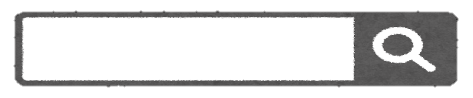 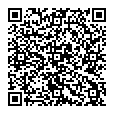 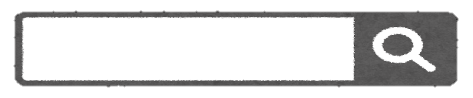 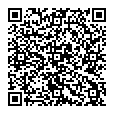 ＜報告の提出方法・提出先＞原則として、電子申請でのご報告をお願いします。右記QRコード、または久留米市ホームページより、アクセスしてください。携帯電話・スマートフォンからも、申請できます。※　電子申請を行えない場合裏面の報告書にて、久留米市保健所へFAXまたは郵送でご報告下さい。＜結核定期健康診断に関するQ＆A集＞久留米市ホームページ内に、対象者や報告の内容について、よくあるご質問をまとめています。＜検査項目＞＜結果について＞※　診断した医師から、届出が必要です。＜法的根拠＞感染症の予防及び感染症の患者に対する医療に関する法律 第53条の2、第53条の7感染症法施行規則第27条の5＜報告期限＞健診実施月の翌月１０日まで＜問い合わせ先＞〒830-0022　久留米市城南町15番地5　商工会館4階　久留米市保健所　保健予防課　感染症チーム電話番号：0942ー30ー9730　　FAX番号：0942-30-9833報告年月日報告年月日令和　　　　年　　　　月　　　　日令和　　　　年　　　　月　　　　日令和　　　　年　　　　月　　　　日令和　　　　年　　　　月　　　　日名称名称所在地所在地電話・FAX番号電話・FAX番号担当者名担当者名健診実施年月日健診実施年月日令和　　　　年　　　　月　～　　　　年　　　　月令和　　　　年　　　　月　～　　　　年　　　　月令和　　　　年　　　　月　～　　　　年　　　　月令和　　　　年　　　　月　～　　　　年　　　　月実施者の種別実施者の種別実施者の種別実施者の種別事業者施設長施設長対象者対象者対象者対象者従事者(職員)入所者(65歳以上)入所者(65歳以上)対象者数（当月健診日時点での在籍者数）※　従事者については、常勤・非常勤を問わず、施設内で働く全員が対象。対象者数（当月健診日時点での在籍者数）※　従事者については、常勤・非常勤を問わず、施設内で働く全員が対象。対象者数（当月健診日時点での在籍者数）※　従事者については、常勤・非常勤を問わず、施設内で働く全員が対象。対象者数（当月健診日時点での在籍者数）※　従事者については、常勤・非常勤を問わず、施設内で働く全員が対象。人人人実施者数胸部エックス線検査胸部エックス線検査直接撮影人人人実施者数胸部エックス線検査胸部エックス線検査間接撮影人人人実施者数喀痰検査喀痰検査喀痰検査人人人結果結核患者結核患者結核患者人人人結果潜在性結核潜在性結核潜在性結核人人人結果発病のおそれ発病のおそれ発病のおそれ人人人未受診者数実施すべきだが、報告日時点で未受診の者妊娠（可能性含む）妊娠（可能性含む）妊娠（可能性含む）人人人未受診者数実施すべきだが、報告日時点で未受診の者休業・休学中休業・休学中休業・休学中人人人未受診者数実施すべきだが、報告日時点で未受診の者医療機関入院中医療機関入院中医療機関入院中人人人未受診者数実施すべきだが、報告日時点で未受診の者年度内受診予定年度内受診予定年度内受診予定人人人未受診者数実施すべきだが、報告日時点で未受診の者その他（理由：　　　　　　　　　　）その他（理由：　　　　　　　　　　）その他（理由：　　　　　　　　　　）人人人未受診者への対応（該当する番号に○）１．受診勧奨を行い、年度内に受診予定。１．受診勧奨を行い、年度内に受診予定。１．受診勧奨を行い、年度内に受診予定。１．受診勧奨を行い、年度内に受診予定。１．受診勧奨を行い、年度内に受診予定。１．受診勧奨を行い、年度内に受診予定。未受診者への対応（該当する番号に○）２．その他（内容：　　　　　　　　　　　　　　　　　　）２．その他（内容：　　　　　　　　　　　　　　　　　　）２．その他（内容：　　　　　　　　　　　　　　　　　　）２．その他（内容：　　　　　　　　　　　　　　　　　　）２．その他（内容：　　　　　　　　　　　　　　　　　　）２．その他（内容：　　　　　　　　　　　　　　　　　　）施設区分対象者実施時期実施義務者社会福祉施設生活保護法に規定する救護施設、更生施設等老人福祉法に基づく養護老人ホーム、特別養護老人ホーム、軽費老人ホーム障害者総合支援法に基づく障害者支援施設売春防止法に基づく婦人保護施設業務に従事する者年1回事業者社会福祉施設生活保護法に規定する救護施設、更生施設等老人福祉法に基づく養護老人ホーム、特別養護老人ホーム、軽費老人ホーム障害者総合支援法に基づく障害者支援施設売春防止法に基づく婦人保護施設65歳以上の入所者年1回施設の長胸部エックス線検査（直接または間接）結核を発病していないかを調べます。喀痰検査（必要がある場合に実施）結核菌を排菌しているかどうかを調べます。結核患者※治療が必要な結核患者が発見された者潜在性結核※臨床的特徴や画像所見等を認めないが、検査結果から結核感染が疑われる者発病のおそれ治療の必要がない要観察と診断された者